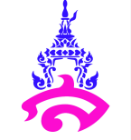 กำหนดการแผนการจัดการเรียนรู้กลุ่มสาระการเรียนรู้ศิลปะ  สาระ นาฏศิลป์ 		 ชั้นประถมศึกษาปีที่ 6รายวิชา นาฏศิลป์	( 1 ชั่วโมง / สัปดาห์ )	ภาคเรียนที่ 2 ปีการศึกษา 2566สัปดาห์แผนการจัดการเรียนรู้ / เนื้อหาเวลา(คาบ)1ทดสอบก่อนเรียนทบทวนนาฏยศัพท์และภาษาท่านาฏศิลป์12นาฏยศัพท์นาฏศิลป์ความหมายของนาฏยศัพท์นาฏยศัพท์ เช่น สอดมือ ผาลา จีบยาว  เป็นต้น13ภาษาท่านาฏศิลป์ความหมายของภาษาท่าภาษาท่า เช่น ท่าหลบ ท่ากลัว เป็นต้น14ทดสอบนาฏยศัพท์และภาษาท่าทดสอบนาฏยศัพท์ ได้แก่ สอดมือ ผาลา จีบยาว  ทดสอบภาษาท่า ได้แก่ ท่าหลบ ท่ากลัวทำใบงานที่ 1 การร่ายรำเบื้องต้น15การเคลื่อนไหวร่างกายตามจังหวะการทำท่าทางประกอบจังหวะในแบบต่างๆเช่น การถองสะเอว การยืดยุบ การย่ำเท้าและการถัดเท้า16ทดสอบการเคลื่อนไหวร่างกายตามจังหวะทดสอบจังหวะ “ตุ๊บทิงทิง” ได้แก่    ท่าถองสะเอว ท่ายืดยุบ ท่าย่ำเท้าทดสอบจังหวะ “ตุ๊บทิงทิง” ในท่าที่คิดขึ้นใหม่ทำใบงานที่ 2 เรื่อง การเคลื่อนไหวรร่างกายตามจังหวะ17ประวัตินาฏศิลป์และการละครไทยที่มาในสมัยต่างๆ1สัปดาห์แผนการจัดการเรียนรู้ / เนื้อหาเวลา(คาบ)8บุคคลสำคัญของนาฏศิลป์ไทยคุณครูลมุล  ยะมะคุปต์ท่านผู้หญิงแผ้ว สนิทวงศ์เสนีครูเฉลย  ศุขะวณิช19รำวงมาตรฐานรำวงมาตรฐานประวัติความเป็นมาการแต่งกายร้องเพลง“ดวงจันทร์วันเพ็ญ”ลักษณะท่ารำ110 - 11รำวงมาตรฐานฝึกปฏิบัติท่ารำเพลงดวงจันทร์วันเพ็ญ112ทดสอบรำวงมาตรฐานทบทวนการปฏิบัติท่ารำเพลงดวงจันทร์วันเพ็ญสอบปฏิบัติท่ารำเพลงดวงจันทร์วันเพ็ญ113นาฏศิลป์สร้างสรรค์การประดิษฐ์ท่าทางจากภาษาท่าและนาฏยศัพท์ให้เหมาะสมกับเพลง114 - 15ละครสร้างสรรค์ความหมายของละครสร้างสรรค์องค์ประกอบของละครสร้างสรรค์ละครสร้างสรรค์ในรูปแบบต่างๆประดิษฐ์ละครสร้างสรรค์ในจินตนาการ116หลักการวิเคราะห์และการวิจารณ์การแสดงความหมายของการวิเคราะห์และวิจารณ์หลักในการเคราะห์วิจารณ์นาฏศิลป์และละคร117มารยาทในการชมการแสดง118สอบปลายภาค1